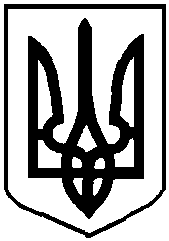 Народний депутат України. Київ-8, вул. Грушевського, 5Верховна Рада УкраїниПОДАННЯ	Відповідно до частини першої статті 93 Конституції України, частини першої статті 12 Закону України «Про статус народного депутата України» та статті 89 Регламенту Верховної Ради України в порядку законодавчої ініціативи подається на розгляд Верховної Ради України проект Закону України «Про внесення змін до деяких законів України щодо пріоритетних напрямів розвитку науки і техніки та інноваційної діяльності».Доповідати законопроект на пленарному засіданні Верховної Ради України буде народний депутат України Білозір Л.М.	Додатки:    	1. Проект Закону України на 1 арк.2. Пояснювальна записка на 2 арк.			3. Проект Постанови Верховної Ради України на 1 арк.4. Порівняльна таблиця до проекту Закону України на 3 арк.			5. Документи законопроекту в електронному вигляді.Народний депутат України						Білозір Л.М.